SPECIMEN SIGNATURES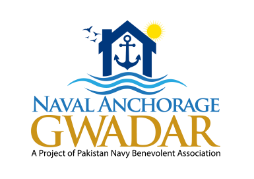 (Seller)I, 							R/o 						CNIC No.						Seller of Plot/ House/ Plaza/ Flat / Shop No 		Road/Street No		, Block		, measuring			 Sq Yds situated at PN Officers Housing Scheme/ Naval Anchorage, Gwadar; do hereby certify that the following are my authorized signatures and these signatures are SAME as per CNIC or DIFFERENT from CNIC. Specimen Signatures					Thumb Impressions(Male – LH & Female – RH)Note:	If signatures are different than CNIC / Office Record, submit affidavit (Rs 20) authenticated by two witnesses.  